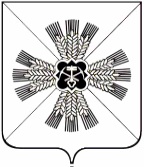 КЕМЕРОВСКАЯ ОБЛАСТЬАДМИНИСТРАЦИЯ ПРОМЫШЛЕННОВСКОГО МУНИЦИПАЛЬНОГО РАЙОНАПОСТАНОВЛЕНИЕот «______»____________ г. № ___________пгт. ПромышленнаяОб утверждении муниципальной программы «Обеспечение безопасности жизнедеятельности населения и предприятий в Промышленновском районе» на 2018-2020 годыВ соответствии с постановлением администрации Промышленновского муниципального района от 29.07.2016 № 684-П «Об утверждении порядка разработки, реализации и оценки эффективности муниципальных программ за счёт средств районного бюджета», постановлением администрации Промышленновского муниципального района от 24.08.2017 № 943-П «Об утверждении перечня муниципальных программ, реализуемых за счет районного бюджета, на 2018-2020 годы» и в целях создания необходимых условий для уменьшения риска возникновения чрезвычайных ситуаций, сохранения здоровья людей, снижения размеров ущерба окружающей природной среде и материальных потерь в случае их возникновения, безопасной жизнедеятельности населения Промышленновского муниципального района:        1. Утвердить прилагаемую муниципальную программу «Обеспечение безопасности жизнедеятельности населения и предприятий в Промышленновском районе» на 2018-2020 годы.      2. Внести указанную программу на рассмотрение в Совет народных депутатов Промышленновского муниципального района для утверждения объемов финансирования.  	   3. Настоящее постановление подлежит обнародованию на официальном сайте администрации Промышленновского муниципального района в сети Интернет.		4. Контроль за исполнением настоящего постановления возложить на первого  заместителя главы Промышленновского муниципального района              В.Е. Сереброва.       5. Настоящее постановление вступает в силу с 01.01.2018 года.УТВЕРЖДЕНАпостановлениемадминистрации Промышленновскогомуниципального района             от__________ № ________Муниципальная программа«Обеспечение безопасности жизнедеятельности населения ипредприятий в Промышленновском районе»на 2018-2020 годыпгт. ПромышленнаяПаспортмуниципальной программы «Обеспечение безопасности жизнедеятельности населения и предприятий в Промышленновском районе»  на 2018-2020 годы1. Характеристика текущего состояния в Промышленновском муниципальном районе сферы деятельности, для решения задач которой разработана муниципальная программа, с указанием основных показателей и формулировкой основных проблемВыполнение мероприятий данной программы требует законодательство Российской Федерации в области гражданской обороны, защиты населения и территорий от чрезвычайных ситуаций, управление образования, управление культуры, управление социальной защиты населения. В целях недопущения создания условий и предпосылок к возникновению чрезвычайных ситуаций на гидротехнических сооружениях необходимо своевременное обследование прудов, подготовка в осенний период к безопасному пропуску ледохода в паводковый период, принятие оперативных решений в случае выявления аварийных ситуаций, приобретение специального оборудования для спасения людей и имущества, попавших в зону подтопления.В настоящее время качество организации обучения населения, особенно неработающего, в области гражданской обороны, защиты населения и территории от чрезвычайных ситуаций природного и техногенного характера, обеспечения пожарной безопасности, охраны жизни людей на водных объектах не в полном объеме соответствует требованиям законодательства РФ в данных областях. Это связанно с недостатком учебно-методической литературы, отсутствием учебно-консультационных пунктов.При жестком ограничении бюджетного финансирования успешное решение разносторонних задач в области пожарной безопасности возможно лишь с использованием программно-целевых методов.     2. Описание целей и задач программы Основной целью настоящей программы является выполнение мероприятий, направленных на максимально возможное уменьшение риска возникновения чрезвычайных ситуаций, а также на сохранение здоровья людей, снижение размеров ущерба окружающей природной среде и материальных потерь в случае их возникновения на территории Промышленновского района.Для достижения поставленной цели необходимо решение следующих основных задач:- Создание необходимых условий для уменьшения риска возникновения чрезвычайных ситуаций, а также на сохранение здоровья людей, снижение размеров ущерба окружающей природной среде и материальных потерь в случае их возникновения.- Ограничение последствий от возможных чрезвычайных ситуаций;- Профилактика правонарушений в Промышленновском районе;- Снижение преступлений, совершенных  на улице и  в общественных местах;- Совершенствование механизма и повышение эффективности проводимых мероприятий по противодействию незаконному обороту наркотических средств;							 - Совершенствование  пропаганды в области гражданской обороны, защиты населения и территории от чрезвычайных ситуаций природного и техногенного характера, обеспечения пожарной безопасности, охраны жизни людей на водных объектах;	- Повышение качества организации обучения населения в области гражданской обороны, защиты населения и территории от чрезвычайных ситуаций природного и техногенного характера, обеспечения пожарной безопасности, охраны жизни людей на водных объектах;- Обеспечение готовности к действиям органов управления, сил и средств, предназначенных  для предупреждения и ликвидации чрезвычайных ситуаций.3. Перечень подпрограмм программы с кратким описанием подпрограмм  и основных мероприятий программы4. Ресурсное обеспечение реализациимуниципальной программыРесурсное обеспечение реализации программы«Обеспечение безопасности жизнедеятельности населения и     предприятий в Промышленновском районе»              на 2018-2020 годы5.  Сведения о планируемых значениях целевых показателей(индикаторов) муниципальной программыСведения о планируемых значениях целевых показателей (индикаторов) муниципальной  программы «Обеспечение безопасности жизнедеятельности населения и предприятий в Промышленновском районе»  на 2018 - 2020 год6. Методика оценки эффективности ПрограммыОценка эффективности реализации муниципальной программы проводится на основе оценки:степени достижения целей и решения задач муниципальной программы путем сопоставления, фактически достигнутых значений индикаторов муниципальной программы и их плановых значений, предусмотренных приложением № 3 к муниципальной программе;степени соответствия запланированному уровню затрат и эффективности использования средств районного бюджета и иных источников ресурсного обеспечения муниципальной программы путем сопоставления плановых и фактических объемов финансирования подпрограмм и основных мероприятий муниципальной программы, представленных в приложении № 3 к муниципальной программе по каждому источнику ресурсного обеспечения;степени реализации мероприятий муниципальной программы (достижения ожидаемых непосредственных результатов их реализации) на основе сопоставления ожидаемых и фактически полученных непосредственных результатов реализации основных мероприятий подпрограммы по годам на основе ежегодных планов реализации муниципальной программы.Степень достижения целей (решения задач) муниципальной программы (Сд) определяется по формуле:Сд = Зф / Зп x 100%,где:Зф - фактическое значение индикатора (показателя) муниципальной программы;Зп - плановое значение индикатора (показателя) муниципальной программы (для индикаторов (показателей), желаемой тенденцией развития которых является рост значений).Уровень финансирования реализации основных мероприятий муниципальной программы (Уф) определяется по формуле:Уф = Фф / Фп x 100%,где:Фф - фактический объем финансовых ресурсов, направленный на реализацию мероприятий муниципальной программы;Фп - плановый объем финансовых ресурсов на соответствующий отчетный период.До начала очередного года реализации муниципальной программы ответственный исполнитель (координатор) совместно с исполнителями муниципальной программы по каждому показателю (индикатору) реализации муниципальной программы (подпрограммы) устанавливает интервалы значений показателя, при которых реализация муниципальной программы характеризуется:высоким уровнем эффективности;удовлетворительным уровнем эффективности;неудовлетворительным уровнем эффективности.Нижняя граница интервала значений показателя для отнесения муниципальной программы к высокому уровню эффективности не может быть ниже 95 процентов планового значения показателя на соответствующий год. Нижняя граница интервала значений показателя для отнесения муниципальной программы к удовлетворительному уровню эффективности не может быть ниже 75 процентов планового значения показателя на соответствующий год.Оценка эффективности реализации муниципальной программы проводится ответственным исполнителем ежегодно, до 1 марта года, следующего за отчетным.Муниципальная программа считается реализуемой с высоким уровнем эффективности в следующих случаях:значения 95 процентов и более показателей муниципальной программы и ее подпрограмм входят в установленный интервал значений для отнесения муниципальной программы к высокому уровню эффективности;не менее 95 процентов мероприятий, запланированных на отчетный год, выполнены в полном объеме.Муниципальная программа считается реализуемой с удовлетворительным уровнем эффективности в следующих случаях:- значения 80 процентов и более показателей муниципальной программы и ее подпрограмм входят в установленный интервал значений для отнесения муниципальной программы к высокому уровню эффективности;- не менее 80 процентов мероприятий, запланированных на отчетный год, выполнены в полном объеме.Если реализация муниципальной программы не отвечает указанным критериям, уровень эффективности ее реализации признается неудовлетворительным.  И.о. главыПромышленновского муниципального районаВ.Е. СеребровИсп. А.В. ВиноградовТел. 72005Наименование муниципальной программыМуниципальная программа«Обеспечение безопасности жизнедеятельности населения и предприятий в Промышленновском районе»  на 2018-2020 годы.Директор программыПервый заместитель главы Промышленновского муниципального района.Ответственный исполнитель (координатор) муниципальной программыОтдел ГО, ЧС и мобилизационной подготовки администрации Промышленновского муниципального районаИсполнители муниципальной программыУправление культуры, молодёжной политики, спорта и туризма администрации Промышленновского муниципального района; Управление по жизнеобеспечению и строительству администрации Промышленновского муниципального района;Администрация Промышленновского муниципального района;Управление социальной защиты населения администрации Промышленновского муниципального района; ГБУЗ КО «Промышленновская районная больница»; Управление образования администрации Промышленновского муниципального района; отдел ГО, ЧС и мобилизационной подготовки администрации Промышленновского муниципального района.Наименование подпрограмм  муниципальной программыПодпрограмма «Содержание системы по предупреждению и ликвидации чрезвычайных ситуаций и стихийных бедствий»Подпрограмма «Комплекс природоохранных мероприятий»Подпрограмма «Борьба с преступностью и профилактика правонарушений»Подпрограмма «Безопасность дорожного движения»Подпрограмма «Комплексные меры противодействия злоупотреблению наркотиками  и их незаконному обороту»Подпрограмма «Антитеррор»Цели муниципальной программыМаксимально возможное уменьшение риска возникновения чрезвычайных ситуаций, а также на сохранение здоровья людей;  снижение размеров ущерба окружающей природной среде и материальных потерь в случае их возникновения; оптимизация работы по предупреждению преступлений и правонарушений; обеспечение безопасности граждан; повышение эффективности взаимодействия между правоохранительными органами, органами местного самоуправления по вопросам социальной реабилитации лиц, освободившихся из мест лишения свободы.Задачи муниципальной программыСоздание необходимых условий для уменьшения риска возникновения чрезвычайных ситуаций, а также на сохранение здоровья людей; снижение размеров ущерба окружающей природной среде и материальных потерь в случае их возникновения;ограничение последствий от возможных чрезвычайных ситуаций;развитие и воспитание бдительности у населениясовершенствование пропаганды в области гражданской обороны, защиты населения и территории от чрезвычайных ситуаций природного и техногенного характера; обеспечения пожарной безопасности; повышение качества организации обучения населения в области гражданской обороны; защиты населения и территории от чрезвычайных ситуаций природного и техногенного характера;обеспечение готовности к действиям органов управления, сил и средств, предназначенных  для предупреждения и ликвидации чрезвычайных ситуаций;повышение оперативного реагирования службжизнеобеспечения на предупреждение и ликвидацию чрезвычайной ситуации;профилактика правонарушений в Промышленновском  муниципальном районе;обеспечение эффективной профилактики распространения наркомании и связанных с ней правонарушений;повышение эффективности лечения больных наркоманией;снижение тяжести последствий от дорожно-транспортных происшествий;сокращение детского дорожно-транспортного травматизма;обеспечение координации между взаимодействующими структурами по вопросам социальной адаптации лиц, освободившихся из мест лишения свободы, предупреждения совершения ими правонарушений и преступлений на территории Промышленновского муниципального района.Срок реализации муниципальной программы 2018-2020 годы. Основные мероприятия программыОпределение мер для уменьшения риска возникновения чрезвычайных ситуаций, а также на сохранение здоровья людей; снижение размеров ущерба окружающей природной среде и материальных потерь в случае их возникновения;совершенствование пропаганды информационного обеспечения;  обучения населения в области гражданской обороны, защиты населения и территории от чрезвычайных ситуаций природного и техногенного характера, обеспечения пожарной безопасности, охраны жизни людей на водных объектах;повышение оперативного реагирования служб жизнеобеспечения на предупреждение и ликвидацию чрезвычайной ситуации; содействие в оказании помощи по социальной и иной реабилитации лиц, отбывших наказания в виде лишения свободы;снизить социальную напряженность, повысить эффективность социальной реабилитации лиц, отбывших наказание в виде лишения свободы; своевременно обеспечить лечение освободившихся больных туберкулезом, наркоманией;проведение мероприятий с детьми  по воспитанию здорового образа жизни.Объемы и источники финансирования муниципальной программы в целом и                с разбивкой по годам ее реализации2018 год2019 год2020 годОбъемы и источники финансирования муниципальной программы в целом и                с разбивкой по годам ее реализацииРайонный бюджет, тыс. руб.1602,71602,71602,7Ожидаемые конечные результаты реализации программы- сокращение риска возникновения чрезвычайных ситуаций, а также на сохранение здоровья людей, снижение размеров ущерба окружающей природной среде и материальных потерь в случае их возникновения;- оперативное реагирование служб жизнеобеспечения на предупреждение и ликвидацию чрезвычайной ситуации;- информационность населения в области гражданской обороны;- защита населения и территории от чрезвычайных ситуаций природного и техногенного характера;- обеспечения пожарной безопасности, охраны жизни людей на водных объектах;-оперативно принимать меры по предупреждению и предотвращению противоправных действий; повышение  эффективности социальной реабилитации лиц, отбывших наказание в виде лишения свободы; - снижение уровня правонарушений среди несовершеннолетних граждан;- повысить уровень обеспечения безопасности дорожного движения.- сокращение риска возникновения чрезвычайных ситуаций, а также на сохранение здоровья людей, снижение размеров ущерба окружающей природной среде и материальных потерь в случае их возникновения;- оперативное реагирование служб жизнеобеспечения на предупреждение и ликвидацию чрезвычайной ситуации;- информационность населения в области гражданской обороны;- защита населения и территории от чрезвычайных ситуаций природного и техногенного характера;- обеспечения пожарной безопасности, охраны жизни людей на водных объектах;-оперативно принимать меры по предупреждению и предотвращению противоправных действий; повышение  эффективности социальной реабилитации лиц, отбывших наказание в виде лишения свободы; - снижение уровня правонарушений среди несовершеннолетних граждан;- повысить уровень обеспечения безопасности дорожного движения.- сокращение риска возникновения чрезвычайных ситуаций, а также на сохранение здоровья людей, снижение размеров ущерба окружающей природной среде и материальных потерь в случае их возникновения;- оперативное реагирование служб жизнеобеспечения на предупреждение и ликвидацию чрезвычайной ситуации;- информационность населения в области гражданской обороны;- защита населения и территории от чрезвычайных ситуаций природного и техногенного характера;- обеспечения пожарной безопасности, охраны жизни людей на водных объектах;-оперативно принимать меры по предупреждению и предотвращению противоправных действий; повышение  эффективности социальной реабилитации лиц, отбывших наказание в виде лишения свободы; - снижение уровня правонарушений среди несовершеннолетних граждан;- повысить уровень обеспечения безопасности дорожного движения.- сокращение риска возникновения чрезвычайных ситуаций, а также на сохранение здоровья людей, снижение размеров ущерба окружающей природной среде и материальных потерь в случае их возникновения;- оперативное реагирование служб жизнеобеспечения на предупреждение и ликвидацию чрезвычайной ситуации;- информационность населения в области гражданской обороны;- защита населения и территории от чрезвычайных ситуаций природного и техногенного характера;- обеспечения пожарной безопасности, охраны жизни людей на водных объектах;-оперативно принимать меры по предупреждению и предотвращению противоправных действий; повышение  эффективности социальной реабилитации лиц, отбывших наказание в виде лишения свободы; - снижение уровня правонарушений среди несовершеннолетних граждан;- повысить уровень обеспечения безопасности дорожного движения.N п/пНаименование подпрограммы, основного мероприятия, мероприятияКраткое описание подпрограммы, основного мероприятия, мероприятияНаименование целевого показателя (индикатора)Порядок определения (формула)Порядок определения (формула)Порядок определения (формула)Муниципальная программа «Обеспечение безопасности жизнедеятельности населения и предприятий в Промышленновском районе» на 2018 - 2020 годыМуниципальная программа «Обеспечение безопасности жизнедеятельности населения и предприятий в Промышленновском районе» на 2018 - 2020 годыМуниципальная программа «Обеспечение безопасности жизнедеятельности населения и предприятий в Промышленновском районе» на 2018 - 2020 годыМуниципальная программа «Обеспечение безопасности жизнедеятельности населения и предприятий в Промышленновском районе» на 2018 - 2020 годыМуниципальная программа «Обеспечение безопасности жизнедеятельности населения и предприятий в Промышленновском районе» на 2018 - 2020 годыМуниципальная программа «Обеспечение безопасности жизнедеятельности населения и предприятий в Промышленновском районе» на 2018 - 2020 годыМуниципальная программа «Обеспечение безопасности жизнедеятельности населения и предприятий в Промышленновском районе» на 2018 - 2020 годы1.Цель:  Уменьшение риска возникновения чрезвычайных ситуацийЦель:  Уменьшение риска возникновения чрезвычайных ситуацийЦель:  Уменьшение риска возникновения чрезвычайных ситуацийЦель:  Уменьшение риска возникновения чрезвычайных ситуацийЦель:  Уменьшение риска возникновения чрезвычайных ситуацийЦель:  Уменьшение риска возникновения чрезвычайных ситуаций1.Задача: Создание необходимых условий для уменьшения риска возникновения чрезвычайных ситуаций, а также на сохранение здоровья людей, снижение размеров ущерба окружающей природной среде и материальных потерь в случае их возникновенияЗадача: Создание необходимых условий для уменьшения риска возникновения чрезвычайных ситуаций, а также на сохранение здоровья людей, снижение размеров ущерба окружающей природной среде и материальных потерь в случае их возникновенияЗадача: Создание необходимых условий для уменьшения риска возникновения чрезвычайных ситуаций, а также на сохранение здоровья людей, снижение размеров ущерба окружающей природной среде и материальных потерь в случае их возникновенияЗадача: Создание необходимых условий для уменьшения риска возникновения чрезвычайных ситуаций, а также на сохранение здоровья людей, снижение размеров ущерба окружающей природной среде и материальных потерь в случае их возникновенияЗадача: Создание необходимых условий для уменьшения риска возникновения чрезвычайных ситуаций, а также на сохранение здоровья людей, снижение размеров ущерба окружающей природной среде и материальных потерь в случае их возникновенияЗадача: Создание необходимых условий для уменьшения риска возникновения чрезвычайных ситуаций, а также на сохранение здоровья людей, снижение размеров ущерба окружающей природной среде и материальных потерь в случае их возникновения1.ПодпрограммаСодержание системы по предупреждению и ликвидации чрезвычайных ситуаций и стихийных бедствийСокращение чрезвычайных ситуаций и стихийных бедствий1.1.МероприятиеОбеспечение деятельности ЕДДССодержание ЕДДС Кол-во устраненных ЧС в прошлом году/ Кол-во устраненных ЧС в этом году,%Сд = Зф / Зп * 100%,Сд = Зф / Зп * 100%,Сд = Зф / Зп * 100%,2.Цель: - Улучшение экологической и санитарно - эпидемиологической обстановки в Промышленновском районе;                                                        - Предотвращение возникновения аварийной ситуации на гидротехнических сооружениях.Цель: - Улучшение экологической и санитарно - эпидемиологической обстановки в Промышленновском районе;                                                        - Предотвращение возникновения аварийной ситуации на гидротехнических сооружениях.Цель: - Улучшение экологической и санитарно - эпидемиологической обстановки в Промышленновском районе;                                                        - Предотвращение возникновения аварийной ситуации на гидротехнических сооружениях.Цель: - Улучшение экологической и санитарно - эпидемиологической обстановки в Промышленновском районе;                                                        - Предотвращение возникновения аварийной ситуации на гидротехнических сооружениях.Цель: - Улучшение экологической и санитарно - эпидемиологической обстановки в Промышленновском районе;                                                        - Предотвращение возникновения аварийной ситуации на гидротехнических сооружениях.Цель: - Улучшение экологической и санитарно - эпидемиологической обстановки в Промышленновском районе;                                                        - Предотвращение возникновения аварийной ситуации на гидротехнических сооружениях.2.Задача: Соблюдение требований природоохранного  законодательства при эксплуатации муниципальных гидротехнических сооружений в Промышленновском муниципальном районе.Задача: Соблюдение требований природоохранного  законодательства при эксплуатации муниципальных гидротехнических сооружений в Промышленновском муниципальном районе.Задача: Соблюдение требований природоохранного  законодательства при эксплуатации муниципальных гидротехнических сооружений в Промышленновском муниципальном районе.Задача: Соблюдение требований природоохранного  законодательства при эксплуатации муниципальных гидротехнических сооружений в Промышленновском муниципальном районе.Задача: Соблюдение требований природоохранного  законодательства при эксплуатации муниципальных гидротехнических сооружений в Промышленновском муниципальном районе.Задача: Соблюдение требований природоохранного  законодательства при эксплуатации муниципальных гидротехнических сооружений в Промышленновском муниципальном районе.2.Подпрограмма:Комплекс природоохранных мероприятийСоблюдение требований природоохранного  законодательства при эксплуатации муниципальных гидротехнических сооружений 2.1.Мероприятие:Расчет вероятного вреда,  который может быть причинен в результате аварии на  гидротехнических сооруженияхРасчеты данных о прорывной волне и способах предупреждения аварийной ситуации.Количество  муниципальных ГТС, где необходимо сделать расчет вероятного вреда *100/количество муниципальных ГТС всего 4*100/15=26,7 %4*100/15=26,7 %4*100/15=26,7 %3.Цель: - Оптимизация работы по предупреждению преступлений и правонарушений; - Обеспечение безопасности граждан.Цель: - Оптимизация работы по предупреждению преступлений и правонарушений; - Обеспечение безопасности граждан.Цель: - Оптимизация работы по предупреждению преступлений и правонарушений; - Обеспечение безопасности граждан.Цель: - Оптимизация работы по предупреждению преступлений и правонарушений; - Обеспечение безопасности граждан.Цель: - Оптимизация работы по предупреждению преступлений и правонарушений; - Обеспечение безопасности граждан.Цель: - Оптимизация работы по предупреждению преступлений и правонарушений; - Обеспечение безопасности граждан.3.Задача: - Профилактика правонарушений в Промышленновском районе; - Снижение преступлений, совершенных  на улице и  в общественных местах.Задача: - Профилактика правонарушений в Промышленновском районе; - Снижение преступлений, совершенных  на улице и  в общественных местах.Задача: - Профилактика правонарушений в Промышленновском районе; - Снижение преступлений, совершенных  на улице и  в общественных местах.Задача: - Профилактика правонарушений в Промышленновском районе; - Снижение преступлений, совершенных  на улице и  в общественных местах.Задача: - Профилактика правонарушений в Промышленновском районе; - Снижение преступлений, совершенных  на улице и  в общественных местах.Задача: - Профилактика правонарушений в Промышленновском районе; - Снижение преступлений, совершенных  на улице и  в общественных местах.3.Подпрограмма:Борьба с преступностью и профилактика правонарушенийСокращение уровня преступности в Промышленновском муниципальном районе3.1.Мероприятие:содействие в оказании помощи по социальной и иной реабилитации лиц, отбывших наказания в виде лишения свободыПроведение мероприятий по социальной адаптации граждан после отбытия наказания в местах лишения свободы (человек)Количество лиц вставших на учет после отбытия наказания в местах лишения свободы (человек)/ количество совершенных преступлений этими же лицами в течение года после отбытия наказания, % Сд = Кол-во лиц встав. на учет/ на кол-во преступлений * 100%Сд = Кол-во лиц встав. на учет/ на кол-во преступлений * 100%Сд = Кол-во лиц встав. на учет/ на кол-во преступлений * 100%4.Цель: Повышение уровня знаний в вопросах пропаганды безопасности дорожного движения, профилактики дорожно-транспортного травматизма.Цель: Повышение уровня знаний в вопросах пропаганды безопасности дорожного движения, профилактики дорожно-транспортного травматизма.Цель: Повышение уровня знаний в вопросах пропаганды безопасности дорожного движения, профилактики дорожно-транспортного травматизма.Цель: Повышение уровня знаний в вопросах пропаганды безопасности дорожного движения, профилактики дорожно-транспортного травматизма.Цель: Повышение уровня знаний в вопросах пропаганды безопасности дорожного движения, профилактики дорожно-транспортного травматизма.Цель: Повышение уровня знаний в вопросах пропаганды безопасности дорожного движения, профилактики дорожно-транспортного травматизма.Задача: - Создание системы пропагандистского воздействия на население с целью формирования негативного отношения к правонарушениям в сфере дорожного движения;                                            - Формирование у детей навыков безопасного поведения на дорогах.Задача: - Создание системы пропагандистского воздействия на население с целью формирования негативного отношения к правонарушениям в сфере дорожного движения;                                            - Формирование у детей навыков безопасного поведения на дорогах.Задача: - Создание системы пропагандистского воздействия на население с целью формирования негативного отношения к правонарушениям в сфере дорожного движения;                                            - Формирование у детей навыков безопасного поведения на дорогах.Задача: - Создание системы пропагандистского воздействия на население с целью формирования негативного отношения к правонарушениям в сфере дорожного движения;                                            - Формирование у детей навыков безопасного поведения на дорогах.Задача: - Создание системы пропагандистского воздействия на население с целью формирования негативного отношения к правонарушениям в сфере дорожного движения;                                            - Формирование у детей навыков безопасного поведения на дорогах.Задача: - Создание системы пропагандистского воздействия на население с целью формирования негативного отношения к правонарушениям в сфере дорожного движения;                                            - Формирование у детей навыков безопасного поведения на дорогах.4.Подпрограмма:Безопасность дорожного движенияСокращение дорожно-транспортного травматизма4.1.Основное мероприятие:Проведение мероприятий по пропаганде безопасности дорожного движения и предупреждению детского дорожно-транспортного травматизмаПроведение мероприятий по пропаганде безопасности дорожного движенияКоличество детей, погибших в результате ДТП в прошлом году/ к этому году, %Сд = Зф / Зп x 100%,Сд = Зф / Зп x 100%,Сд = Зф / Зп x 100%,4.1.1.Мероприятие:Проведение конкурсов по БДДПриобретение сувенирной продукции участникам Кол-во поведенных конкурсов в прошлом году/на этот год, %Сд = Зф / Зп x 100%,Сд = Зф / Зп x 100%,Сд = Зф / Зп x 100%,4.1.2.Мероприятие:Обслуживание приборов, фиксирующих нарушения ПДДОбслуживание комплекса КРИС-ПКол-во выявленных нарушений в прошлом году/на этот год, %Сд= Зф / Зп х 100%,Сд= Зф / Зп х 100%,Сд= Зф / Зп х 100%,5.Цель: Координация усилий и повышение эффективности мер по противодействию наркоугрозе.Цель: Координация усилий и повышение эффективности мер по противодействию наркоугрозе.Цель: Координация усилий и повышение эффективности мер по противодействию наркоугрозе.Цель: Координация усилий и повышение эффективности мер по противодействию наркоугрозе.Цель: Координация усилий и повышение эффективности мер по противодействию наркоугрозе.Цель: Координация усилий и повышение эффективности мер по противодействию наркоугрозе.5.Задача: - Совершенствование механизма и повышение эффективности проводимых мероприятий по противодействию незаконному обороту наркотических средств.Задача: - Совершенствование механизма и повышение эффективности проводимых мероприятий по противодействию незаконному обороту наркотических средств.Задача: - Совершенствование механизма и повышение эффективности проводимых мероприятий по противодействию незаконному обороту наркотических средств.Задача: - Совершенствование механизма и повышение эффективности проводимых мероприятий по противодействию незаконному обороту наркотических средств.Задача: - Совершенствование механизма и повышение эффективности проводимых мероприятий по противодействию незаконному обороту наркотических средств.Задача: - Совершенствование механизма и повышение эффективности проводимых мероприятий по противодействию незаконному обороту наркотических средств.5.Подпрограмма:Комплексные меры противодействия злоупотреблению наркотиками  и их незаконному оборотуОбеспечение эффективной профилактики распространения наркомании и связанных с ней правонарушений5.1Мероприятие:Проведение акций с распространением агитационных листовокПриобретение информационной и печатной продукцииКол-во проведенных акций в прошлом году/на этот годСд = Зф / Зп x 100%Сд = Зф / Зп x 100%Сд = Зф / Зп x 100%5.2Мероприятие:Организация и проведение районных конкурсов и других мероприятий антинаркотичес кой направленнос тиПроведение мероприятий антинаркотической направленностис подростками и детьмиКол-во проведенных мероприятий в прошлом году/на этот годСд = Зф / Зп x 100%Сд = Зф / Зп x 100%Сд = Зф / Зп x 100%6.Цель: Организация культурно-образовательного пространства, способствующего становлению и развитию у граждан социально значимых компетенций. Отработка действий в условиях смоделированной чрезвычайной ситуации (в том числе террористического акта)Цель: Организация культурно-образовательного пространства, способствующего становлению и развитию у граждан социально значимых компетенций. Отработка действий в условиях смоделированной чрезвычайной ситуации (в том числе террористического акта)Цель: Организация культурно-образовательного пространства, способствующего становлению и развитию у граждан социально значимых компетенций. Отработка действий в условиях смоделированной чрезвычайной ситуации (в том числе террористического акта)Цель: Организация культурно-образовательного пространства, способствующего становлению и развитию у граждан социально значимых компетенций. Отработка действий в условиях смоделированной чрезвычайной ситуации (в том числе террористического акта)Цель: Организация культурно-образовательного пространства, способствующего становлению и развитию у граждан социально значимых компетенций. Отработка действий в условиях смоделированной чрезвычайной ситуации (в том числе террористического акта)Цель: Организация культурно-образовательного пространства, способствующего становлению и развитию у граждан социально значимых компетенций. Отработка действий в условиях смоделированной чрезвычайной ситуации (в том числе террористического акта)6.Задача: Организация деятельности граждан по пониманию и осознанию ценности человеческой жизни и способах организации безопасной среды жизнедеятельности, обобщению и применению информации об условиях и способах выживания в экстремальных ситуациях Задача: Организация деятельности граждан по пониманию и осознанию ценности человеческой жизни и способах организации безопасной среды жизнедеятельности, обобщению и применению информации об условиях и способах выживания в экстремальных ситуациях Задача: Организация деятельности граждан по пониманию и осознанию ценности человеческой жизни и способах организации безопасной среды жизнедеятельности, обобщению и применению информации об условиях и способах выживания в экстремальных ситуациях Задача: Организация деятельности граждан по пониманию и осознанию ценности человеческой жизни и способах организации безопасной среды жизнедеятельности, обобщению и применению информации об условиях и способах выживания в экстремальных ситуациях Задача: Организация деятельности граждан по пониманию и осознанию ценности человеческой жизни и способах организации безопасной среды жизнедеятельности, обобщению и применению информации об условиях и способах выживания в экстремальных ситуациях Задача: Организация деятельности граждан по пониманию и осознанию ценности человеческой жизни и способах организации безопасной среды жизнедеятельности, обобщению и применению информации об условиях и способах выживания в экстремальных ситуациях 6.Подпрограмма:АнтитеррорОбеспечение наглядной агитацией граждан для развития бдительности 6.1.Мероприятие:Приобретение информационной продукцииПриобретение стендов,  плакатов и баннеров для наглядной агитацииКоличество поступивших сообщений в прошлом году/на этот годКоличество поступивших сообщений в прошлом году/на этот годСд = Зф / Зп x 100%Сд = Зф / Зп x 100%№п/пНаименование муниципальной программы, подпрограммы, мероприятияИсточник финансированияОбъем финансовых ресурсов, тыс. рублейОбъем финансовых ресурсов, тыс. рублейОбъем финансовых ресурсов, тыс. рублей№п/пНаименование муниципальной программы, подпрограммы, мероприятияИсточник финансирования201820192020«Обеспечение безопасности жизнедеятельности населения и предприятий в Промышленновском районе» на 2018 - 2020 годыВсего1602,71602,71602,7«Обеспечение безопасности жизнедеятельности населения и предприятий в Промышленновском районе» на 2018 - 2020 годырайонный бюджет 1602,71602,71602,7«Обеспечение безопасности жизнедеятельности населения и предприятий в Промышленновском районе» на 2018 - 2020 годыиные не запрещенные законодательством источники:«Обеспечение безопасности жизнедеятельности населения и предприятий в Промышленновском районе» на 2018 - 2020 годыфедеральный бюджет «Обеспечение безопасности жизнедеятельности населения и предприятий в Промышленновском районе» на 2018 - 2020 годыобластной  бюджет«Обеспечение безопасности жизнедеятельности населения и предприятий в Промышленновском районе» на 2018 - 2020 годысредства бюджетов государственных внебюджетных фондов «Обеспечение безопасности жизнедеятельности населения и предприятий в Промышленновском районе» на 2018 - 2020 годысредства юридическихи физических лиц1 Подпрограмма: «Содержание системы по предупреждению и ликвидации чрезвычайных ситуаций и стихийных бедствий»Всего1173,71173,71173,71 Подпрограмма: «Содержание системы по предупреждению и ликвидации чрезвычайных ситуаций и стихийных бедствий»районный бюджет1173,71173,71173,71 Подпрограмма: «Содержание системы по предупреждению и ликвидации чрезвычайных ситуаций и стихийных бедствий»иные не запрещенные законодательством источники:1 Подпрограмма: «Содержание системы по предупреждению и ликвидации чрезвычайных ситуаций и стихийных бедствий»федеральный бюджет1 Подпрограмма: «Содержание системы по предупреждению и ликвидации чрезвычайных ситуаций и стихийных бедствий»областной бюджет1 Подпрограмма: «Содержание системы по предупреждению и ликвидации чрезвычайных ситуаций и стихийных бедствий»средства бюджетов государственных внебюджетных фондов   1 Подпрограмма: «Содержание системы по предупреждению и ликвидации чрезвычайных ситуаций и стихийных бедствий»средства юридическихи физических лиц1.1 Мероприятие: Обеспечение деятельности ЕДДСВсего1173,71173,71173,71.1 Мероприятие: Обеспечение деятельности ЕДДСрайонный бюджет1173,71173,71173,71.1 Мероприятие: Обеспечение деятельности ЕДДСиные не запрещенные законодательством источники:1.1 Мероприятие: Обеспечение деятельности ЕДДСфедеральный бюджет1.1 Мероприятие: Обеспечение деятельности ЕДДСобластной бюджет1.1 Мероприятие: Обеспечение деятельности ЕДДСсредства бюджетов государственных внебюджетных фондов   1.1 Мероприятие: Обеспечение деятельности ЕДДСсредства юридическихи физических лиц2Подпрограмма: «Комплекс природоохранных мероприятий»Всего                  2012012012Подпрограмма: «Комплекс природоохранных мероприятий»районный бюджет     2012012012Подпрограмма: «Комплекс природоохранных мероприятий»иные не запрещенные законодательством источники:2Подпрограмма: «Комплекс природоохранных мероприятий»федеральный бюджет    2Подпрограмма: «Комплекс природоохранных мероприятий»областной бюджет2Подпрограмма: «Комплекс природоохранных мероприятий»средства бюджетов государственных внебюджетных фондов 2Подпрограмма: «Комплекс природоохранных мероприятий»средства юридическихи физических лиц2.1Мероприятие:Расчет вероятного вреда  который может быть причинен в результате аварии на  гидротехнических сооруженияхВсего                  2012012012.1Мероприятие:Расчет вероятного вреда  который может быть причинен в результате аварии на  гидротехнических сооруженияхрайонный бюджет     2012012012.1Мероприятие:Расчет вероятного вреда  который может быть причинен в результате аварии на  гидротехнических сооруженияхиные не запрещенные законодательством источники:2.1Мероприятие:Расчет вероятного вреда  который может быть причинен в результате аварии на  гидротехнических сооруженияхфедеральный бюджет    2.1Мероприятие:Расчет вероятного вреда  который может быть причинен в результате аварии на  гидротехнических сооруженияхобластной бюджет2.1Мероприятие:Расчет вероятного вреда  который может быть причинен в результате аварии на  гидротехнических сооруженияхсредства бюджетов государственных внебюджетных фондов 2.1Мероприятие:Расчет вероятного вреда  который может быть причинен в результате аварии на  гидротехнических сооруженияхсредства юридическихи физических лиц3Подпрограмма:    «Борьба с преступностью и профилактика правонарушений»Всего                  1515153Подпрограмма:    «Борьба с преступностью и профилактика правонарушений»районный бюджет     1515153Подпрограмма:    «Борьба с преступностью и профилактика правонарушений»иные не запрещенные законодательством источники:3Подпрограмма:    «Борьба с преступностью и профилактика правонарушений»федеральный бюджет    3Подпрограмма:    «Борьба с преступностью и профилактика правонарушений»областной бюджет3Подпрограмма:    «Борьба с преступностью и профилактика правонарушений»средства бюджетов государственных внебюджетных фондов 3Подпрограмма:    «Борьба с преступностью и профилактика правонарушений»средства юридическихи физических лиц3.1Мероприятие: Содействие в оказании помощи по социальной и иной реабилитации лиц, отбывших наказания в виде лишения свободы Всего1113.1Мероприятие: Содействие в оказании помощи по социальной и иной реабилитации лиц, отбывших наказания в виде лишения свободы районный бюджет    1113.1Мероприятие: Содействие в оказании помощи по социальной и иной реабилитации лиц, отбывших наказания в виде лишения свободы иные не запрещенные законодательством источники:3.1Мероприятие: Содействие в оказании помощи по социальной и иной реабилитации лиц, отбывших наказания в виде лишения свободы федеральный бюджет    3.1Мероприятие: Содействие в оказании помощи по социальной и иной реабилитации лиц, отбывших наказания в виде лишения свободы областной бюджет3.1Мероприятие: Содействие в оказании помощи по социальной и иной реабилитации лиц, отбывших наказания в виде лишения свободы средства бюджетов государственных внебюджетных фондов3.1Мероприятие: Содействие в оказании помощи по социальной и иной реабилитации лиц, отбывших наказания в виде лишения свободы средства юридическихи физических лиц3.2Мероприятие:приобретение информационной продукции для проведения мероприятий с детьми и подростками  по воспитанию здорового образа жизниВсего1414143.2Мероприятие:приобретение информационной продукции для проведения мероприятий с детьми и подростками  по воспитанию здорового образа жизнирайонный бюджет   1414143.2Мероприятие:приобретение информационной продукции для проведения мероприятий с детьми и подростками  по воспитанию здорового образа жизнииные не запрещенные законодательством источники:3.2Мероприятие:приобретение информационной продукции для проведения мероприятий с детьми и подростками  по воспитанию здорового образа жизнифедеральный бюджет  3.2Мероприятие:приобретение информационной продукции для проведения мероприятий с детьми и подростками  по воспитанию здорового образа жизниобластной бюджет3.2Мероприятие:приобретение информационной продукции для проведения мероприятий с детьми и подростками  по воспитанию здорового образа жизнисредства бюджетов государственных внебюджетных  фондов3.2Мероприятие:приобретение информационной продукции для проведения мероприятий с детьми и подростками  по воспитанию здорового образа жизнисредства юридическихи физических лиц4Подпрограмма:«Безопасность дорожного движения»Всего1791791794Подпрограмма:«Безопасность дорожного движения»районный бюджет   1791791794Подпрограмма:«Безопасность дорожного движения»иные не запрещенные законодательством источники:4Подпрограмма:«Безопасность дорожного движения»федеральный бюджет  4Подпрограмма:«Безопасность дорожного движения»областной бюджет4Подпрограмма:«Безопасность дорожного движения»средства бюджетов государственных внебюджетных  фондов4Подпрограмма:«Безопасность дорожного движения»средства юридическихи физических лиц4.1Мероприятие:Проведение мероприятий по пропаганде безопасности дорожного движения и предупреждению детского дорожно-транспортного травматизмаВсего2828284.1Мероприятие:Проведение мероприятий по пропаганде безопасности дорожного движения и предупреждению детского дорожно-транспортного травматизмарайонный бюджет   2828284.1Мероприятие:Проведение мероприятий по пропаганде безопасности дорожного движения и предупреждению детского дорожно-транспортного травматизмаиные не запрещенные законодательством источники:4.1Мероприятие:Проведение мероприятий по пропаганде безопасности дорожного движения и предупреждению детского дорожно-транспортного травматизмафедеральный бюджет  4.1Мероприятие:Проведение мероприятий по пропаганде безопасности дорожного движения и предупреждению детского дорожно-транспортного травматизмаобластной бюджет4.1Мероприятие:Проведение мероприятий по пропаганде безопасности дорожного движения и предупреждению детского дорожно-транспортного травматизмасредства бюджетов государственных внебюджетных  фондов4.1Мероприятие:Проведение мероприятий по пропаганде безопасности дорожного движения и предупреждению детского дорожно-транспортного травматизмасредства юридическихи физических лиц4.2Мероприятие:Приобретение сувенирной продукции участникам конкурса по БДДВсего1717174.2Мероприятие:Приобретение сувенирной продукции участникам конкурса по БДДрайонный бюджет   1717174.2Мероприятие:Приобретение сувенирной продукции участникам конкурса по БДДиные не запрещенные законодательством источники:4.2Мероприятие:Приобретение сувенирной продукции участникам конкурса по БДДфедеральный бюджет  4.2Мероприятие:Приобретение сувенирной продукции участникам конкурса по БДДобластной бюджет4.2Мероприятие:Приобретение сувенирной продукции участникам конкурса по БДДсредства бюджетов государственных внебюджетных  фондов4.2Мероприятие:Приобретение сувенирной продукции участникам конкурса по БДДсредства юридическихи физических лиц4.2Мероприятие:Приобретение сувенирной продукции участникам конкурса по БДД4.3Обслуживание приборов фиксирующих нарушения ПДДВсего1341341344.3Обслуживание приборов фиксирующих нарушения ПДДрайонный бюджет1341341344.3Обслуживание приборов фиксирующих нарушения ПДДиные не запрещенные законодательством источники4.3Обслуживание приборов фиксирующих нарушения ПДДфедеральный бюджет  4.3Обслуживание приборов фиксирующих нарушения ПДДобластной бюджет4.3Обслуживание приборов фиксирующих нарушения ПДДсредства бюджетов государственных внебюджетных  фондов4.3Обслуживание приборов фиксирующих нарушения ПДДсредства юридическихи физических лиц5Подпрограмма:«Комплексные меры противодействия злоупотреблению наркотиками  и их незаконному обороту»Всего2121215Подпрограмма:«Комплексные меры противодействия злоупотреблению наркотиками  и их незаконному обороту»районный бюджет  2121215Подпрограмма:«Комплексные меры противодействия злоупотреблению наркотиками  и их незаконному обороту» иные не запрещенные законодательством источники:5Подпрограмма:«Комплексные меры противодействия злоупотреблению наркотиками  и их незаконному обороту»федеральный бюджет  5Подпрограмма:«Комплексные меры противодействия злоупотреблению наркотиками  и их незаконному обороту»областной бюджет5Подпрограмма:«Комплексные меры противодействия злоупотреблению наркотиками  и их незаконному обороту»средства бюджетов государственных внебюджетных  фондов5Подпрограмма:«Комплексные меры противодействия злоупотреблению наркотиками  и их незаконному обороту»средства юридическихи физических лиц5.1Мероприятие:Приобретение информационной продукцииВсего8885.1Мероприятие:Приобретение информационной продукциирайонный бюджет  8885.1Мероприятие:Приобретение информационной продукциииные не запрещенные законодательством источники:5.1Мероприятие:Приобретение информационной продукциифедеральный бюджет  5.1Мероприятие:Приобретение информационной продукцииобластной бюджет5.1Мероприятие:Приобретение информационной продукциисредства бюджетов государственных внебюджетных  фондов5.1Мероприятие:Приобретение информационной продукциисредства юридическихи физических лиц5.2  Мероприятие:Организация и проведение районных конкурсов, акций и других мероприятий антинаркотической направленностиВсего1313135.2  Мероприятие:Организация и проведение районных конкурсов, акций и других мероприятий антинаркотической направленностирайонный бюджет  1313135.2  Мероприятие:Организация и проведение районных конкурсов, акций и других мероприятий антинаркотической направленностииные не запрещенные законодательством источники:5.2  Мероприятие:Организация и проведение районных конкурсов, акций и других мероприятий антинаркотической направленностифедеральный бюджет  5.2  Мероприятие:Организация и проведение районных конкурсов, акций и других мероприятий антинаркотической направленностиобластной бюджет5.2  Мероприятие:Организация и проведение районных конкурсов, акций и других мероприятий антинаркотической направленностисредства бюджетов государственных внебюджетных  фондов5.2  Мероприятие:Организация и проведение районных конкурсов, акций и других мероприятий антинаркотической направленностисредства юридическихи физических лиц6 Подпрограмма:«Антитеррор»Всего1313136 Подпрограмма:«Антитеррор»районный бюджет  1313136 Подпрограмма:«Антитеррор»иные не запрещенные законодательством источники:6 Подпрограмма:«Антитеррор»федеральный бюджет 6 Подпрограмма:«Антитеррор»областной бюджет6 Подпрограмма:«Антитеррор»средства бюджетов государственных внебюджетных  фондов6 Подпрограмма:«Антитеррор»средства юридическихи физических лиц6.1Мероприятие:Приобретение информационной продукцииВсего1313136.1Мероприятие:Приобретение информационной продукциирайонный бюджет  1313136.1Мероприятие:Приобретение информационной продукциииные не запрещенные законодательством источники:6.1Мероприятие:Приобретение информационной продукциифедеральный бюджет  6.1Мероприятие:Приобретение информационной продукцииобластной бюджет6.1Мероприятие:Приобретение информационной продукциисредства бюджетов государственных внебюджетных  фондов6.1Мероприятие:Приобретение информационной продукциисредства юридическихи физических лиц№п/пНаименование муниципальной программы, подпрограммы, мероприятияНаименование целевого показателя (индикатора)Единица измеренияПлановое значение целевого показателя (индикатора)Плановое значение целевого показателя (индикатора)Плановое значение целевого показателя (индикатора)№п/пНаименование муниципальной программы, подпрограммы, мероприятияНаименование целевого показателя (индикатора)Единица измерения2018201920201234567Муниципальная  программа«Обеспечение безопасности жизнедеятельности населения и предприятий в Промышленновском районе»  на 2018 - 2020 годы1.Подпрограмма «Содержание системы по предупреждению и ликвидации чрезвычайных ситуаций и стихийных бедствий»1.1.Мероприятие: Обеспечение деятельности ЕДДСКол-во устраненных ЧС в прошлом году/Кол-во устраненных ЧС в этом году%5552.Подпрограмма «Комплекс природоохранных мероприятий»2.1. Мероприятие Расчет вероятного вреда  который может быть причинен в результате аварии на гидротехнических сооруженияхКоличество  муниципальных ГТС, где необходимо сделать расчет вероятного вреда *100/количество муниципальных ГТС всего%4*100/15=20%4*100/15=20%4*100/15=20%3.Подпрограмма «Борьба с преступностью и профилактика правонарушений»3.1.Мероприятие:Содействие в оказании помощи по социальной и иной реабилитации лиц, отбывших наказания в виде лишения свободыКол-во лиц вставших на учет после отбытия наказания в местах лишения свободы (человек)/кол-во совершенных преступлений этими же лицами в течении года после отбытия наказания%88,157,188,157,188,157,13.1. Мероприятие:Проведение акций с распространением агитационных листовокКол-во проведенных акций в прошлом году/на этот год%5555554.Подпрограмма«Безопасность дорожного движения»  Кол-во проведенных конкурсов в прошлом году/на этот год, %4.1Мероприятие: Проведение мероприятий по пропаганде безопасности дорожного движения и предупреждению детского дорожно-транспортного травматизмаКоличество детей, погибших в результате ДТП в прошлом году /к этому году%3030304.1.1. Проведение конкурсов по БДДКол-во проведенных конкурсов в прошлом году/на этот год%1515155.Подпрограмма: Комплексные меры противодействия злоупотреблению наркотиками  и их незаконному обороту5.1Мероприятие:Организация и проведение районных конкурсов, акций и других мероприятий антинаркотической направленностиКол-во проведенных мероприятий в прошлом году/на этот год%5151516.Подпрограмма «Антитеррор»6.1Мероприятие:Приобретение информационной продукцииКол-во поступивших сообщений в прошлом году/на этот год%868686Первый заместитель главыПромышленновского муниципального районаВ.Е. Серебров